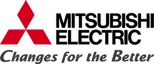 PRESSRELEASE 
oktober 2012Mitsubishi Electric fortsätter att utöka personalen - förstärker med ny säljareMitsubishi Electric har regelbundet förstärkt sin personalstyrka under 2012. -  2012 har varit ett bra år för företaget vilket har resulterat i ett antal rekryteringar under året vilket är mycket positivt säger Patrik Ek, affärsenhetschefen på Mitsubishi Electric. Den nya säljaren är Fredrik Lindström och ansvarar för Stockholm, Mälardalen och Norra Sverige.Fredrik har en lång säljerfarenhet och gedigen bakgrund som tilltalar Mitsubishi Electric. Han kommer närmast från VVS grossisten Dahl Sverige AB i Norrköping där han jobbade med försäljning och kundansvar mot installatörer inom VVS, kyla och värme.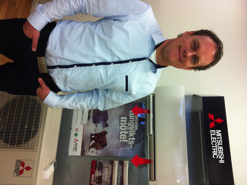 Han har även jobbat som regionsäljare på Tesab AB, han har jobbat med ventilation och kyla sedan 1995.Eftersom han har jobbat med installation, service, kundansvar och försäljning så har han en bred och stabil grund att stå på.Denna friska fläkt med endast 36 år på nacken bor i Katrineholm med sin familj.Hans fritid går åt till att åka skidor, spela golf och naturligtvis umgås med sina vänner över en god bit mat.Smart PR ansvarar för Mitsubishi Electrics kontakter vad gäller olika sammanhang inom PR För mer information, högupplösta bilder samt kontakter på företaget vänligen kontakta:Pernilla Bertilsson Presskontakt, Smart PR pernilla@smartab.eu – tfn. 036-4401771För ytterligare information, vänligen kontakta:Thomas Orrbeck, Försäljningschef Mitsubishi Electric, 08-625 10 00Patrik Johansson, Teknisk Systemförsäljning Mitsubishi Electric, 08-625 10 00